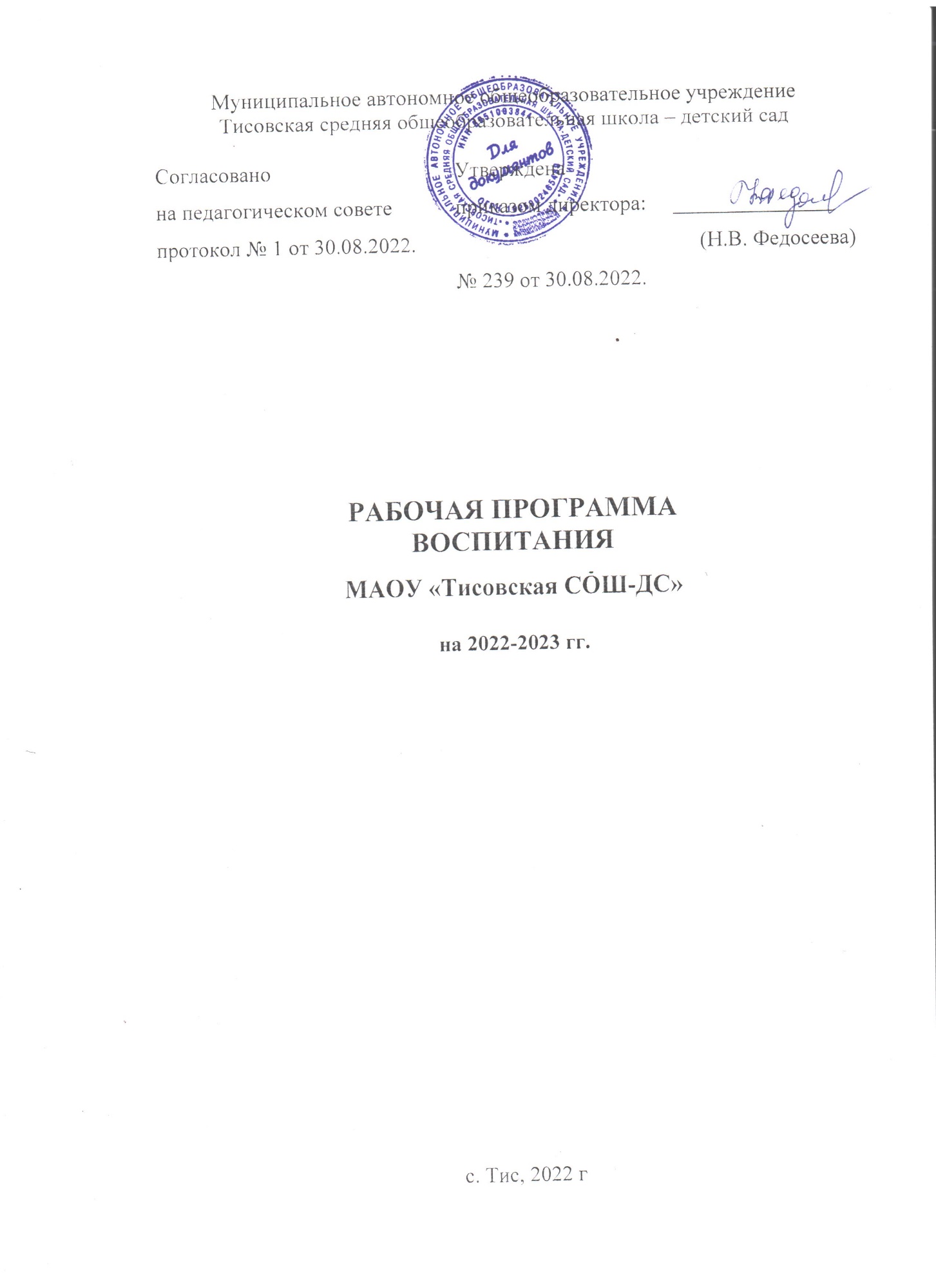 ПОЯСНИТЕЛЬНАЯ ЗАПИСКАПрограмма воспитания является обязательной частью основных образовательных программ.Рабочие программы воспитания МАОУ «Тисовская СОШ – ДС» включает в себя четыре основных раздела:Раздел «Особенности организуемого в школе воспитательного процесса», раздел «Цель и задачи воспитания», раздел «Виды, формы и содержание деятельности»,раздел «Основные направления самоанализа воспитательной работы».К программе воспитания прилагается ежегодный календарный план воспитательной работы. 1. ОСОБЕННОСТИ ОРГАНИЗУЕМОГО В ШКОЛЕ ВОСПИТАТЕЛЬНОГО ПРОЦЕССАВ МАОУ «Тисовская СОШ – ДС» обучается 133 учащихся, 18 из которых в филиале «Торговищенская НШ – ДС». Главным модулем воспитательной работы считаем «Ключевые общешкольные дела». Проводим мероприятия к участию в которых привлекаем всех детей, даже воспитанников детского сада. В школе налажена работа по самоуправлению: много мероприятий ученики школы планируют, организуют и проводят сами: акции, выставки, конкурсы и т.д. Ведётся активная работа с социальными партнёрами: сельским библиотекарем, директором клуба, сотрудниками полиции, пожарными и т.п. Основным направлением также является работа по профориентации, сотрудничаем со многими предприятиями села, округа: ОО «Овен», ИП «Малафеев», ЗАО «Курорт Ключи», РОСОМЗ. В школе работает отряд «Юные краеведы». Участниками отряда собрано много информации о родном крае. Также отряд является активным участником многих краевых конкурсов, посещает много исторических мест, памятников культуры, природных памятников. Процесс воспитания в образовательной организации основывается 
на следующих принципах взаимодействия педагогических работников 
и обучающихся:неукоснительное соблюдение законности и прав семьи и обучающегося, соблюдения конфиденциальности информации об обучающемся и семье, приоритета безопасности обучающегося при нахождении в образовательной организации;ориентир на создание в образовательной организации психологически комфортной среды для каждого обучающегося и взрослого, без которой невозможно конструктивное взаимодействие обучающихся и педагогических работников; реализация процесса воспитания главным образом через создание в школе детско-взрослых общностей, которые бы объединяли обучающихся 
и педагогических работников яркими и содержательными событиями, общими позитивными эмоциями и доверительными отношениями друг к другу;организация основных совместных дел обучающихся и педагогических работников как предмета совместной заботы и взрослых, и обучающихся;системность, целесообразность воспитания как условия его эффективности.Основными традициями воспитания в образовательной организации являются следующие: стержнем годового цикла воспитательной работы школы являются ключевые общешкольные дела, через которые осуществляется интеграция воспитательных усилий педагогических работников;важной чертой каждого ключевого дела и большинства используемых для воспитания других совместных дел педагогических работников и обучающихся является коллективная разработка, коллективное планирование, коллективное проведение и коллективный анализ их результатов;в школе создаются такие условия, при которых по мере взросления обучающегося увеличивается и его роль в совместных делах (от пассивного наблюдателя до организатора);педагогические работники школы ориентированы на формирование коллективов в рамках школьных классов, кружков и иных детских объединений, на установление в них доброжелательных и товарищеских взаимоотношений;ключевой фигурой воспитания в школе является классный руководитель, реализующий по отношению к обучающимся защитную, личностно развивающую, организационную, посредническую (в разрешении конфликтов) функции.2. ЦЕЛЬ И ЗАДАЧИ ВОСПИТАНИЯСовременный национальный воспитательный идеал – это высоконравственный, творческий, компетентный гражданин России, принимающий судьбу Отечества как свою личную, осознающий ответственность за настоящее 
и будущее своей страны, укорененный в духовных и культурных традициях многонационального народа Российской Федерации.Цель воспитанияличностное развитие обучающихся, проявляющееся:в усвоении ими знаний основных норм, которые общество выработало 
на основе этих ценностей (то есть, в усвоении ими социально значимых знаний); в развитии их позитивных отношений к этим общественным ценностям (то есть в развитии их социально значимых отношений);в приобретении ими соответствующего этим ценностям опыта поведения, опыта применения сформированных знаний и отношений на практике (то есть в приобретении ими опыта осуществления социально значимых дел).Целевые приоритеты начального образования.быть любящим, послушным и отзывчивым сыном (дочерью), братом (сестрой), внуком (внучкой); уважать старших и заботиться о младших членах семьи; выполнять посильную для обучающегося домашнюю работу, помогая старшим;быть трудолюбивым, следуя принципу «делу — время, потехе — час» как в учебных занятиях, так и в домашних делах, доводить начатое дело до конца;знать и любить свою Родину – свой родной дом, двор, улицу, город, село, свою страну; беречь и охранять природу (ухаживать за комнатными растениями в классе 
или дома, заботиться о своих домашних питомцах и, по возможности, о бездомных животных в своем дворе; подкармливать птиц в морозные зимы; не засорять бытовым мусором улицы, леса, водоемы);  проявлять миролюбие – не затевать конфликтов и стремиться решать спорные вопросы, не прибегая к силе; стремиться узнавать что-то новое, проявлять любознательность, ценить знания;быть вежливым и опрятным, скромным и приветливым;соблюдать правила личной гигиены, режим дня, вести здоровый образ жизни; уметь сопереживать, проявлять сострадание к попавшим в беду; стремиться устанавливать хорошие отношения с другими людьми; уметь прощать обиды, защищать слабых, по мере возможности помогать нуждающимся в этом  людям; уважительно относиться к людям иной национальной или религиозной принадлежности, иного имущественного положения, людям с ограниченными возможностями здоровья;быть уверенным в себе, открытым и общительным, не стесняться быть 
в чем-то непохожим на других ребят; уметь ставить перед собой цели и проявлять инициативу, отстаивать свое мнение и действовать самостоятельно, без помощи старших.Целевые приоритеты основного образованиясоздание благоприятных условий для развития социально значимых отношений обучающихся, и, прежде всего, ценностных отношений:к семье как главной опоре в жизни человека и источнику его счастья;к труду как основному способу достижения жизненного благополучия человека, залогу его успешного профессионального самоопределения и ощущения уверенности в завтрашнем дне; к своему отечеству, своей малой и большой Родине как месту, в котором человек вырос и познал первые радости и неудачи, которая завещана ему предками и которую нужно оберегать; к природе как источнику жизни на Земле, основе самого ее существования, нуждающейся в защите и постоянном внимании со стороны человека; к миру как главному принципу человеческого общежития, условию крепкой дружбы, налаживания отношений с коллегами по работе в будущем и создания благоприятного микроклимата в своей собственной семье;к знаниям как интеллектуальному ресурсу, обеспечивающему будущее человека, как результату кропотливого, но увлекательного учебного труда; к культуре как духовному богатству общества и важному условию ощущения человеком полноты проживаемой жизни, которое дают ему чтение, музыка, искусство, театр, творческое самовыражение;к здоровью как залогу долгой и активной жизни человека, его хорошего настроения и оптимистичного взгляда на мир;к окружающим людям как безусловной и абсолютной ценности, 
как равноправным социальным партнерам, с которыми необходимо выстраивать доброжелательные и взаимоподдерживающие отношения, дающие человеку радость общения и позволяющие избегать чувства одиночества;к самим себе как хозяевам своей судьбы, самоопределяющимся 
и самореализующимся личностям, отвечающим за свое собственное будущее.Целевые приоритеты среднего образованиясоздание благоприятных условий для приобретения школьниками опыта осуществления социально значимых дел:- опыт дел, направленных на заботу о своей семье, родных и близких; - трудовой опыт, опыт участия в производственной практике;- опыт дел, направленных на пользу своему родному селу, стране в целом, опыт деятельного выражения собственной гражданской позиции; - опыт природоохранных дел;- опыт разрешения возникающих конфликтных ситуаций в школе, дома или на улице;- опыт самостоятельного приобретения новых знаний, проведения научных исследований, опыт проектной деятельности;- опыт изучения, защиты и восстановления культурного наследия человечества, опыт создания собственных произведений культуры, опыт творческого самовыражения; - опыт ведения здорового образа жизни и заботы о здоровье других людей; - опыт оказания помощи окружающим, заботы о малышах или пожилых людях, волонтерский опыт;- опыт самопознания и самоанализа, опыт социально приемлемого самовыражения и самореализации.Задачи воспитания:реализовывать воспитательные возможности общешкольных ключевых дел, поддерживать традиции их коллективного планирования, организации, проведения и анализа в школьном сообществе;реализовывать потенциал классного руководства в воспитании обучающихся, поддерживать активное участие классных сообществ в жизни школы;вовлекать обучающихся в кружки, секции, клубы, студии и иные объединения, работающие по школьным программам внеурочной деятельности, реализовывать их воспитательные возможности;использовать в воспитании обучающихся возможности школьного урока, поддерживать использование на уроках интерактивных форм занятий с обучающимися; инициировать и поддерживать ученическое самоуправление – как на уровне школы, так и на уровне классных сообществ; поддерживать деятельность функционирующих на базе школы детских общественных объединений и организаций;организовывать для обучающихся экскурсии, экспедиции, походы 
и реализовывать их воспитательный потенциал;организовывать профориентационную работу с обучающимися;организовать работу школьных медиа, реализовывать их воспитательный потенциал; развивать предметно-эстетическую среду школы и реализовывать ее воспитательные возможности;организовать работу с семьями обучающихся, их родителями или законными представителями, направленную на совместное решение проблем личностного развития обучающихся.3. ВИДЫ, ФОРМЫ И СОДЕРЖАНИЕ ДЕЯТЕЛЬНОСТИПрактическая реализация цели и задач воспитания осуществляется в рамках следующих направлений воспитательной работы школы. Каждое из них представлено в соответствующем модуле.Инвариативные (обязательные) модули:- Классное руководство;- Школьный урок;- Курсы внеурочной деятельности;- Работа с родителями;- Самоуправление;- Профориентация.Вариативные модули:- Ключевые общешкольные дела;- Школьные медиа;- Экскурсии, экспедиции, походы;- Детские общественные объединения. 3.1. Модуль «Ключевые общешкольные дела»Ключевые дела – это главные общешкольные дела, через которые осуществляется попытка интеграции воспитательных усилий и целостного воздействия на коллектив и личность школьника.На внешкольном уровне:Мероприятия, посвящённые Дню Победы: акции: «Бессмертный полк», «Георгиевская лента»; операция «Памятник», проведение торжественного мероприятия у памятника в День Победы, участие в концертной программе в СДК, участие в районном Благотворительном марафоне.Праздники: «День пожилого человека», совместные мероприятия с советом ветеранов (по отдельному плану работы).Совместные мероприятия с сельской библиотекой (по отдельному плану работы).На школьном уровне:I. Общешкольные дела, связанные с развитием воспитательной составляющей учебной деятельности.Школьные торжественные праздничные мероприятия: «День Знаний», «Последний звонок», «За честь школы», «День самоуправления», «День Учителя»Научно-практическая конференция учащихся.Предметные недели.25 января – день школяра.Вечер встречи.Мероприятие к юбилею школы.II. Общешкольные дела, связанные с развитием воспитательной составляющей учебной деятельности.Школьные торжественные праздничные мероприятия: «День Знаний», «Последний звонок», «За честь школы», «День самоуправления», «День Учителя»Научно-практическая конференция учащихся.Предметные недели.25 января – день школяра.III. Общешкольные дела, направленные на создание условий для накопления опыта самореализации в различных видах творческой, спортивной, художественной деятельности, позитивной коммуникации.Мероприятия: «День Матери», «День защитников Отечества», «8 марта», «День Здоровья», спортивные мероприятия.На уровне классов:Выбор и делегирование представителей классов в Ученический совет,участие школьных классов в реализации общешкольных ключевых дел; проведение в рамках класса итогового анализа детьми общешкольных ключевых дел, участие представителей классов в итоговом анализе проведенных дел на уровне общешкольных советов дела.На индивидуальном уровне:вовлечение по возможности каждого ребенка в ключевые дела школы в одной из возможных для них ролей: сценаристов, постановщиков, исполнителей, ведущих, декораторов, музыкальных редакторов, корреспондентов, ответственных за костюмы и оборудование, ответственных за приглашение и встречу гостей и т.п.;индивидуальная помощь ребенку (при необходимости) в освоении навыков подготовки, проведения и анализа ключевых дел;наблюдение за поведением ребенка в ситуациях подготовки, проведения и анализа ключевых дел, за его отношениями со сверстниками, старшими и младшими школьниками, с педагогами и другими взрослыми; при необходимости коррекция поведения ребенка через частные беседы с ним, через включение его в совместную работу с другими детьми, которые могли бы стать хорошим примером для ребенка, через предложение взять в следующем ключевом деле на себя роль ответственного за тот или иной фрагмент общей работы. 3.2. Модуль «Классное руководство»Осуществляя работу с классом, классный руководитель, организует работу 
с коллективом класса; индивидуальную работу с обучающимися вверенного ему класса; работу с учителями-предметниками в данном классе; работу с родителями обучающихся или их законными представителями.Работа с классным коллективом:инициирование и поддержка участия класса в общешкольных ключевых делах, оказание необходимой помощи обучающимся в их подготовке, проведении и анализе;организация интересных и полезных для личностного развития обучающегося, совместных дел с обучающимися вверенного ему класса (познавательной, трудовой, спортивно-оздоровительной, духовно-нравственной, творческой, профориентационной направленности), позволяющие с одной стороны, – вовлечь в них обучающихся с самыми разными потребностями и тем самым дать им возможность самореализоваться в них, а с другой, – установить и упрочить доверительные отношения с обучающимися класса, стать для них значимым взрослым, задающим образцы поведения в обществе.проведение классных часов как часов плодотворного и доверительного общения педагогического работника и обучающихся, основанных на принципах уважительного отношения к личности обучающегося, поддержки активной позиции каждого обучающегося в беседе, предоставления обучающимся возможности обсуждения и принятия решений по обсуждаемой проблеме, создания благоприятной среды для общения. сплочение коллектива класса через: игры и тренинги на сплочение и командообразование; однодневные и многодневные походы и экскурсии, организуемые классными руководителями и родителями; празднования в классе дней рождения обучающихся, включающие в себя подготовленные ученическими микрогруппами поздравления, сюрпризы, творческие подарки и розыгрыши; регулярные внутриклассные «огоньки» и вечера, дающие каждому обучающемуся возможность рефлексии собственного участия в жизни класса.выработка совместно с обучающимися законов класса, помогающих обучающимся  освоить нормы и правила общения, которым они должны следовать в школе. Индивидуальная работа с обучающимися:изучение особенностей личностного развития обучающихся класса через наблюдение за поведением обучающихся в их повседневной жизни, в специально создаваемых педагогических ситуациях, в играх, погружающих обучающегося в мир человеческих отношений, в организуемых педагогическим работником беседах по тем или иным нравственным проблемам; результаты наблюдения сверяются с результатами бесед классного руководителя с родителями обучающихся, учителями-предметниками, а также (при необходимости) – со школьным психологом;поддержка обучающегося в решении важных для него жизненных проблем (налаживание взаимоотношений с одноклассниками или педагогическими работниками, выбор профессии, организации высшего образования и дальнейшего трудоустройства, успеваемость и т.п.), когда каждая проблема трансформируется классным руководителем в задачу для обучающегося, которую они совместно стараются решить;индивидуальная работа с обучающимися класса, направленная на заполнение ими личных портфолио, в которых обучающиеся не просто фиксируют свои учебные, творческие, спортивные, личностные достижения, но и в ходе индивидуальных неформальных бесед с классным руководителем в начале каждого года планируют их, а в конце года – вместе анализируют свои успехи и неудачи;коррекция поведения обучающегося через частные беседы с ним, его родителями или законными представителями, с другими обучающимися класса; через включение в проводимые школьным психологом тренинги общения; через предложение взять на себя ответственность за то или иное поручение в классе.Работа с учителями-предметниками в классе:регулярные консультации классного руководителя с учителями-предметниками, направленные на формирование единства мнений и требований педагогических работников по ключевым вопросам воспитания, на предупреждение и разрешение конфликтов между учителями-предметниками и обучающимися;проведение мини-педсоветов, направленных на решение конкретных проблем класса и интеграцию воспитательных влияний на обучающихся;привлечение учителей-предметников к участию во внутриклассных делах, дающих педагогическим работникам возможность лучше узнавать и понимать своих обучающихся, увидев их в иной, отличной от учебной, обстановке;привлечение учителей-предметников к участию в родительских собраниях класса для объединения усилий в деле обучения и воспитания обучающихся.Работа с родителями обучающихся или их законными представителями:регулярное информирование родителей о школьных успехах 
и проблемах их обучающихся, о жизни класса в целом;помощь родителям обучающихся или их законным представителям 
в регулировании отношений между ними, администрацией школы и учителями-предметниками; организация родительских собраний, происходящих в режиме обсуждения наиболее острых проблем обучения и воспитания обучающихся;создание и организация работы родительских комитетов классов, участвующих в управлении образовательной организацией и решении вопросов воспитания и обучения их обучающихся;привлечение членов семей обучающихся к организации и проведению дел класса;организация на базе класса семейных праздников, конкурсов, соревнований, направленных на сплочение семьи и школы.Модуль 3.3. «Курсы внеурочной деятельности»Воспитание  на  занятиях  школьных  курсов  внеурочной  деятельности осуществляется преимущественно через:- вовлечение  школьников  в  интересную  и  полезную  для  них  деятельность,  которая  предоставит  им  возможность  само реализоваться  в  ней,  приобрести  социально значимые знания, развить в себе важные для своего личностного развития социально значимые отношения, получить опыт участия в социально значимых делах; - формирование кружках, секциях детско-взрослых общностей, которые могли бы объединять детей  и педагогов общими позитивными эмоциями и доверительными отношениями друг к другу; -создание в детских объединениях традиций, задающих их членам определенные социально значимые формы поведения; - поддержку в детских объединениях школьников с ярко выраженной лидерской позицией  и  установкой  на  сохранение  и  поддержание  накопленных  социально -значимых традиций;   Реализация  воспитательного  потенциала  курсов  внеурочной  деятельности происходит  в  рамках  следующих  выбранных  школьниками   видов деятельности.  Социальное направление. Внеурочные и кружковые занятия, направленные на передачу школьникам социально значимых знаний, развивающие их любознательность,  позволяющие  привлечь  их  внимание  к  экономическим, политическим,  экологическим,  гуманитарным проблемам  нашего  общества, формирующие их гуманистическое мировоззрение и научную картину мира. «Школа безопасности» -1 класс, «Мой Пермский край» - 5 – 9 классы, «ЮИД-безопасность на дороге» - 6 класс, «В мире профессий» - 6 класс, «Финансовая грамотность» -7,8,9 классы.Общеинтеллектуальное направление. Общеинтеллектуальное направление внеурочной деятельности предназначено помочь обучающимся освоить разнообразные способы познания окружающего мира, развивать у них познавательную активность и любознательность. Общеинтеллектуальное направление решает следующие задачи: формирование навыков научно-интеллектуального труда, развитие логического мышления, воображения, овладение навыками универсальных учебных действий, обогащение словарного запаса обучающихся.«Юным умникам и умницам» - 4 класс, «Занимательная грамматика» - 4 класс, «Учись учиться» - 2 класс, «Умники и умницы» - 3 класс, «Чтение с увлечением»  - 2, 3, 4 класс, «Хочу всё знать» -4 класс, «Почитайка» - 1 класс, «По страницам истории» - 5 класс, «Занимательная биология» - 5 класс, «Работа с текстом» - 6 класс, «Решаем уравнения» - 6 класс, «В стране английского языка» - 7 класс, «Экспериентальные и исследовательские задачи по физике» - 7 класс, «Работа с текстом» - 7 класс, «Решение текстовых задач» - 9 класс, «Географический калейдоскоп» - 9 класс, «Трудные вопросы биологии и химии» - 10 класс, «Сложные вопросы математики» - 10 класс, «Теория литература» - 10 класс.Общекультурное направление.Формирование ценностного отношения к прекрасному,  представлений об эстетических идеалах и ценностях.«Умелые ручки» -1, 2, 3, 4 классы, «Карусель» - 1, 2 классы, «Домисолька» - 3 класс, Участие в творческих конкурсах и выставках рисунков, поделок, Подготовка и участие в праздниках «Осенний бал», «Новогодний карнавал», мероприятие к году педагога и наставника, Подготовка и участие в общешкольном «Творческом марафоне».Духовно-нравственное направление.Социально-педагогическая поддержка становления и развития высоконравственного, творческого, компетентного гражданина России, принимающего судьбу  Отечества как свою личную, осознающего ответственность за настоящее и будущее своей страны, укоренённого в духовных и культурных традициях многонационального народа Российской Федерации.«Разговор о важном» - 1 – 10 класс, «ОДНКНР» - 5 класс, Участие в «Благотворительном Марафоне», «Благотворительной ярмарке»., Участие в  акции «Ветеран живет рядом», Участие в месячнике Пожилого Человека, Проведение совместных с родителями праздников и мероприятий, посвященных Дню Матери, и др.Спортивно-оздоровительное направление.Внеурочные и кружковые занятия,  направленные  на  физическое  развитие  школьников,  развитие  их ценностного  отношения  к  своему  здоровью,  побуждение  к  здоровому  образу  жизни, воспитание силы воли, ответственности, формирование установок на защиту слабых.Внеурочное занятие «Подвижные игры» - 1 – 3класс, Участие в классных и общешкольных спортивных соревнованиях («Осенний кросс», «Лыжные гонки», «Зарничка», «Весенний кросс»), Участие в общешкольном Дне Здоровья, Участие в Летнем оздоровительном лагере.3.4. Модуль «Школьный урок»Реализация педагогическими работниками воспитательного потенциала урока предполагает следующее:установление доверительных отношений между педагогическим работником и его обучающимися, способствующих позитивному восприятию обучающимися требований и просьб педагогического работника, привлечению их внимания к обсуждаемой на уроке информации, активизации их познавательной деятельности;побуждение обучающихся соблюдать на уроке общепринятые нормы поведения, правила общения со старшими (педагогическими работниками) и сверстниками (обучающимися), принципы учебной дисциплины и самоорганизации;привлечение внимания обучающихся к ценностному аспекту изучаемых на уроках явлений, организация их работы с получаемой на уроке социально значимой информацией – инициирование ее обсуждения, высказывания обучающимися своего мнения по ее поводу, выработки своего к ней отношения;использование воспитательных возможностей содержания учебного предмета через демонстрацию обучающимся примеров ответственного, гражданского поведения, проявления человеколюбия и добросердечности, через подбор соответствующих текстов для чтения, задач для решения, проблемных ситуаций для обсуждения в классе;применение на уроке интерактивных форм работы с обучающимися: интеллектуальных игр, стимулирующих познавательную мотивацию обучающихся; дидактического театра, где полученные на уроке знания обыгрываются в театральных постановках; дискуссий, которые дают обучающимся возможность приобрести опыт ведения конструктивного диалога; групповой работы или работы в парах, которые учат обучающихся командной работе и взаимодействию с другими обучающимися;включение в урок игровых процедур, которые помогают поддержать мотивацию обучающихся к получению знаний, налаживанию позитивных межличностных отношений в классе, помогают установлению доброжелательной атмосферы во время урока; организация шефства мотивированных и эрудированных обучающихся над их неуспевающими одноклассниками, дающего обучающимся социально значимый опыт сотрудничества и взаимной помощи;инициирование и поддержка исследовательской деятельности обучающихся в рамках реализации ими индивидуальных и групповых исследовательских проектов, что даст обучающимся возможность приобрести навык самостоятельного решения теоретической проблемы, навык генерирования и оформления собственных идей, навык уважительного отношения к чужим идеям, оформленным в работах других исследователей, навык публичного выступления перед аудиторией, аргументирования и отстаивания своей точки зрения.3.5. Модуль «Самоуправление»Поддержка детского самоуправления в школе помогает педагогическим работникам воспитывать в обучающихся инициативность, самостоятельность, ответственность, трудолюбие, чувство собственного достоинства, а обучающимся – предоставляет широкие возможности для самовыражения и самореализации. Это то, что готовит их к взрослой жизни. Поскольку обучающимся младших и подростковых классов не всегда удается самостоятельно организовать свою деятельность, детское самоуправление иногда и на время может трансформироваться (посредством введения функции педагога-куратора) в детско-взрослое самоуправление.Детское самоуправление в школе осуществляется следующим образом На уровне школы:через деятельность членов Ученического совета, объединяющего по 2 представителя от 5 – 10 классов (выбранных на классном собрании сроком на 1 год) для облегчения распространения значимой для обучающихся информации и получения обратной связи от классных коллективов;через работу постоянно действующего школьного актива (из членов Ученического совета: председателя Ученического совета, ответственного за творческие мероприятия, ответственного за спортивные мероприятия, ответственного за волонтёрскую деятельность), инициирующего и организующего проведение личностно значимых для обучающихся событий (соревнований, конкурсов, фестивалей, акций, выставок творческих работ, вечеров и т.п.);На уровне классов:через деятельность актива классов (командир класса, ответственный за дежурство, ответственный за оформление, ответственный за творческие мероприятия, ответственный за спортивные мероприятия), представляющих интересы класса в общешкольных делах и призванных координировать работу класса с работой Ученического совета и классных руководителей;через организацию на принципах самоуправления жизни детских групп, отправляющихся в походы, экспедиции, на экскурсии, осуществляемую через систему распределяемых среди участников ответственных должностей.На индивидуальном уровне:через вовлечение обучающихся в планирование, организацию, проведение и анализ общешкольных и внутриклассных дел;через реализацию обучающимися, взявшими на себя соответствующую роль, функций по контролю за порядком и чистотой в классе, уходом за классной комнатой, комнатными растениями и т.п.Модуль 3.6. «Экскурсии, экспедиции, походы»Экскурсии, экспедиции, походы помогают обучающемуся расширить свой кругозор, получить новые знания об окружающей его социальной, культурной, природной среде, научиться уважительно и бережно относиться к ней, приобрести важный опыт социально одобряемого поведения в различных внешкольных ситуациях. На экскурсиях, в экспедициях, в походах создаются благоприятные условия для воспитания у обучающихся самостоятельности и ответственности, формирования у них навыков самообслуживающего труда, преодоления их инфантильных и эгоистических наклонностей, обучения рациональному использованию своего времени, сил, имущества. Эти воспитательные возможности реализуются в рамках следующих видов и форм деятельности:экскурсии или походы выходного дня, организуемые в классах их классными руководителями и родителями обучающихся: в музей, в картинную галерею, в технопарк, на предприятие, на природу;литературные, исторические, биологические экспедиции, организуемые педагогическими работниками и родителями обучающихся в другие города или села для углубленного изучения биографий проживавших здесь российских поэтов и писателей, знаменитых людей, произошедших здесь исторических событий, имеющихся здесь природных и историко-культурных ландшафтов, флоры и фауны; турслет с участием школьной команды учащихся, организуемый в рамках районных мероприятий;летние мини-походы, марш-броски, экскурсии в природу.Экскурсии(рекомендуемые)Краеведческий музей (Суксун, Кунгур, Пермь)Музей Русская изба (Сыра, Ключи)Музей Марийская культура (Сызганка)Выставка Татарская культура (СДК Агафонково)Экскурсии в пожарную часть СуксунФорелевое хозяйство (Ключи)Экскурсия на предприятие: РОСОМЗ (Суксун), ООО «Овен» (Мартьяново), ип «Н.В. Малафеев» кфх (Тис),ЗАО «Курорт Ключи» (Ключи).Природные памятники: Кунгурская ледяная пещера, Серый (Вакутин) камень, Плакун, Чекардинское урочище.3.7. Модуль «Профориентация»Совместная деятельность педагогов и школьников по направлению «Профориентация» включает в себя профессиональное просвещение школьников; диагностику и консультирование по проблеме профориентации, организацию профессиональных проб школьников.Задача совместной деятельности педагога и ребенка – подготовить школьника к осознанному  выбору своей будущей профессиональной деятельности, помочь сориентироваться в мире современных профессий, учитывая потребности территории в кадрах и востребованность профессий в современном мире.Модуль  «Профориентация» включает в себя:На уровне классов:•профориентационные курсы или программы, включенные в воспитательную программу класса, • циклы профориентационных часов общения, направленных на подготовку школьника к осознанному планированию и реализации ребенком своего профессионального будущего;• профориентационные игры, квесты, решение кейсов (ситуаций, в которых необходимо принять решение, занять определенную позицию), расширяющие знания школьников о типах профессий, о способах выбора профессий, о достоинствах и недостатках той или иной интересной школьникам профессиональной деятельности;• создание организационных условий и проведение деловых игр, предполагающих игровую имитацию профессиональных испытаний, • совместное с педагогами изучение ресурсов интернет, посвященных выбору профессий, прохождение профориентационного онлайн-тестирования, прохождение онлайн курсов по интересующим профессиям и направлениям образования. Участие в работе всероссийских профориентационных проектов «ПроеКТОриЯ», «Навигатум», «Билет в будущее».На индивидуальном уровне:индивидуальные консультации психолога для школьников и их родителей по вопросам склонностей, способностей, дарований и иных индивидуальных особенностей детей, которые могут иметь значение в процессе выбора ими профессии;участие в проектной деятельности, участия в научно-практических конференциях;составление учащимися профессиограмм будущей профессии (работа сМатрицей выбора профессии (Г.В. Резапкина));проведение профессиональных проб по пяти профессиональным сферам – «Человек – Человек», «Человек – Техника», «Человек – Природа», «Человек – Знаковая система», «Человек – Художественный образ».рейтинговая система самоопределения и самоорганизации учащихся всфере образования, воспитания и определения будущей профессии.На школьном уровне:• освоение школьниками основ профессии в рамках различных курсов по выбору, включенных в основную образовательную программу школы, или в рамках дополнительных образовательных программ;• родительские собрания-конференции;• организация во время летнего детского лагеря отдыха мероприятий по профориентации, где школьники могут глубже познакомиться с теми или иными профессиями, получить представление об их специфике, попробовать свои силы в той или иной профессии, развить в себе соответствующие навыки.• экскурсии на предприятия поселка и района, дающие школьникам начальные представления о существующих профессиях и условиях работы людей, представляющих эти профессии;• посещение профориентационных выставок, ярмарок профессий, дней открытых дверей в средних специальных учебных заведениях и вузах;• встречи с представителями разных профессий;• участие в «Днях молодежного самоуправления», в Бизнес-проектах.• участие в научно-практических конференциях по профориентации.3.8. Модуль «Школьные медиа»Цель медиа в школе – развитие коммуникативной культуры учащихся, формирование навыков общения и сотрудничества, поддержка творческой самореализации учащихся.Воспитательный потенциал медиа реализуется в рамках следующих видов и форм деятельности:Школьный Пресс-клуб, работающий над газетой «Школьный вестник», на страницах которой освещаются наиболее интересные события жизни школы, участие детей в конкурсах, олимпиадах, конференциях разного уровня, деятельность детских объединений и ученического самоуправления. Редакция газеты будет организовывать конкурсы рассказов, поэтических произведений, проводить круглые столы с обсуждением значимых учебных, социальных, нравственных проблем;Школьный медиацентр – группа информационно-технической поддержки школьных мероприятий, осуществляющая видеосъемку и мультимедийное сопровождение школьных праздников, фестивалей, конкурсов, спектаклей, вечеров, дискотек.Школьная киностудия, в рамках которой создаются ролики, клипы, отражающие школьную жизнь.Школьная радиостудия, осуществляющая трансляцию тематических радиопередач о школе, селе, районе.Участие в конкурсах школьных средств массовой информации.Участие обучающихся в системе школьных медиа развивает такие важные личностные качества, как коммуникабельность, общую эрудицию, уровень культуры, выразительность речи, дисциплину и ответственность за порученное дело, позволяет максимально проявить учащимися свои возможности в избранной области деятельности, влияет на профессиональное самоопределение.3.9. Модуль «Работа с родителями»Семья – первый устойчивый коллектив (группа) в жизни каждого человека. В процессе формирования личности семья играет главенствующую роль: это первая ступенька социализации и самосознания личности. Здесь ребенок приобретает умения и навыки в общении и человеческих взаимоотношениях, здесь закладывается нравственный облик и профессиональное самоопределение. Главными задачами модуля являются оказание помощи семье в воспитании детей, психолого-педагогическое просвещение семей, коррекция семейного воспитания, организация досуга семьи. Основными направлениями в работе педагогического коллектива с семьями обучающихся являются: изучение семей и условий семейного воспитания,  пропаганда психолого-педагогических знаний,  активизация и коррекция семейного воспитания через работу с родительским активом,  дифференцированная и индивидуальная помощь родителям,  обобщение и распространение опыта успешного семейного воспитания.Работа с родителями или законными представителями школьников осуществляется для более эффективного достижения цели воспитания, которое обеспечивается согласованием позиций семьи и школы в данном вопросе. Работа с родителями или законными представителями школьников осуществляется в рамках следующих видов и форм деятельности На групповом уровне: Общешкольный родительский комитет и Попечительский совет школы, участвующие в управлении образовательной организацией и решении вопросов воспитания и социализации их детей;родительские дни, во время которых родители могут посещать школьные уроки и внеурочные занятия для получения представления о ходе учебно-воспитательного процесса в школе;общешкольные и классные родительские собрания, происходящие в режиме обсуждения наиболее острых проблем обучения и воспитания школьников;На индивидуальном уровне:работа специалистов по запросу родителей для решения острых конфликтных ситуаций;участие родителей в педагогических консилиумах, собираемых в случае возникновения острых проблем, связанных с обучением и воспитанием конкретного ребенка;помощь со стороны родителей в подготовке и проведении общешкольных и внутриклассных мероприятий воспитательной направленности;индивидуальное консультирование c целью координации воспитательных усилий педагогов и родителей.3.10. Модуль «Детские общественные объединения»Действующее на базе школы детское общественное объединение – это добровольное, самоуправляемое, некоммерческое формирование, созданное по инициативе детей и взрослых, объединившихся на основе общности интересов для реализации общих целей, указанных в уставе общественного объединения. Его правовой основой является ФЗ от 19.05.1995 N 82-ФЗ (ред. от 20.12.2017) "Об общественных объединениях" (ст. 5). С декабря 2022 г в школе создан и действует отряд штаба Местного отделения ВВПОД «Юнармия» Суксунского ГО. Цель: создание условий для развития у учащихся гражданственности, патриотизма как важнейших духовно-нравственных и социальных ценностей, формирование у неё сопричастности к делам и достижениям старших поколений, готовности к активному участию в различных сферах жизни общества, высокой ответственности и дисциплинированности.Задачи:1. Формирование у учащихся чувства верности Родины, готовности к служению Отечеству.2. Изучение истории и культуры Отечества и родного края.      3.Физическое развитие учащихся, формирование у них потребности в здоровом образе жизни.        4. Координация совместной деятельности школы, семьи, общественности в патриотическом воспитании учащихся.Ожидаемые конечные результаты:1. Формирование гражданско-патриотического сознания молодежи.2. Желание служить в Вооруженных Силах  Российской Федерации.3. Проявление гражданских чувств.4. Уважительное отношение к старшему поколению, историческому прошлому Родины, обычаям и традициям.5. Гордость за своё отечество, за символы государства, за свой народ.6.Стремление посвятить свой труд, способности укреплению могущества, процветания Родины.4. Основные направления самоанализа воспитательной работы.Самоанализ организуемой в МАОУ «Тисовская СОШ – ДС» воспитательной работы осуществляется по выбранным самой школой направлениям и проводится с целью выявления основных проблем школьного воспитания и последующего их решения. Самоанализ осуществляется ежегодно силами самой образовательной организации. Основными принципами, на основе которых осуществляется самоанализ воспитательной работы в школе, являются: - принцип гуманистической направленности осуществляемого анализа, ориентирующий экспертов на уважительное отношение как к воспитанникам, так и к педагогическим работникам, реализующим воспитательный процесс; - принцип приоритета анализа сущностных сторон воспитания, ориентирующий экспертов на изучение не количественных его показателей, а качественных – таких как содержание и разнообразие деятельности, характер общения и отношений между обучающимися и педагогическими работниками; - принцип развивающего характера осуществляемого анализа, ориентирующий экспертов на использование его результатов для совершенствования воспитательной деятельности педагогов: грамотной постановки ими цели и задач воспитания, умелого планирования своей воспитательной работы, адекватного подбора видов, форм и содержания их совместной с детьми деятельности; - принцип разделенной ответственности за результаты личностного развития школьников, ориентирующий экспертов на понимание того, что личностное развитие школьников – это результат как социального воспитания (в котором школа участвует наряду с другими социальными институтами), так и стихийной социализации и саморазвития детей. Основными направлениями анализа организуемого в школе воспитательного процесса: 1. Результаты воспитания, социализации и саморазвития школьников. Критерием, на основе которого осуществляется данный анализ, является динамика личностного развития школьников каждого класса. Осуществляется анализ классными руководителями совместно с заместителем директора по воспитательной работе с последующим обсуждением его результатов на заседании методического объединения классных руководителей или педагогическом совете школы. Способом получения информации о результатах воспитания, социализации и саморазвития школьников является педагогическое наблюдение, диагностика «Уровень воспитанности». Внимание педагогов сосредотачивается на следующих вопросах: какие прежде существовавшие проблемы личностного развития школьников удалось решить за минувший учебный год; какие проблемы решить не удалось и почему; какие новые проблемы появились, над чем далее предстоит работать педагогическому коллективу. 2. Состояние организуемой в школе совместной деятельности детей и взрослых. Критерием, на основе которого осуществляется данный анализ, является наличие в школе интересной, событийно насыщенной и личностно развивающей совместной деятельности детей и взрослых. Осуществляется анализ заместителем директора по воспитательной работе, классными руководителями, Ученическим советом и родителями, хорошо знакомыми с деятельностью школы. Способами получения информации о состоянии организуемой в школе совместной деятельности детей и взрослых могут быть беседы со школьниками и их родителями, педагогами, лидерами ученического самоуправления, при необходимости – их анкетирование. Полученные результаты обсуждаются на заседании методического объединения классных руководителей или педагогическом совете школы. Внимание при этом сосредотачивается на вопросах, связанных с - качеством проводимых общешкольных ключевых дел; - качеством совместной деятельности классных руководителей и их классов; - качеством организуемой в школе внеурочной деятельности; - качеством реализации личностно развивающего потенциала школьных уроков; - качеством существующего в школе ученического самоуправления; - качеством функционирующих на базе школы детских общественных объединений; - качеством проводимых в школе экскурсий, походов; - качеством профориентационной работы школы; - качеством работы школьных медиа; - качеством взаимодействия школы и семей школьников.  Итогом самоанализа, организуемой в школе воспитательной работы является перечень выявленных проблем, над которыми предстоит работать педагогическому коллективу, и проект направленных на это управленческих решений.План воспитательной работы в 1 – 4 классеМАОУ «Тисовская СОш – ДС» на  2022 - 23 учебный годПлан воспитательной работы в 1 – 4 классеМАОУ «Тисовская СОш – ДС» на  2022 - 23 учебный годПлан воспитательной работы в 1 – 4 классеМАОУ «Тисовская СОш – ДС» на  2022 - 23 учебный годПлан воспитательной работы в 1 – 4 классеМАОУ «Тисовская СОш – ДС» на  2022 - 23 учебный годКлючевые общешкольные делаКлючевые общешкольные делаКлючевые общешкольные делаКлючевые общешкольные делаДелаКлассы Ориентировочноевремя проведенияОтветственныеТоржественная линейка, посвящённая дню Знаний.1 - 1001.09.2022Заместитель директора по ВР: Т.А. Худякова, кл. рук-ли 1 и 9 класса.День солидарности в борьбе с терроризмом.1 - 1002.09.2022Кл. рук-ли с 1 по 10 классов.Участие в мероприятии ко дню Пожилого человека.1 – 3; 5, 6.октябрьКл. рук-ли 1-3, 5, 6 классов.Мероприятие, посвящённое дню Учителя.1 – 1005.10.22.Заместитель директора по ВР: Т.А. Худякова, кл. рук-ли.Осенний бал.1 -4 28.10.22.Кл. рук-ль 3 класса: Некрасова Ф.М.Осенний день Здоровья.1 - 1028.10.22.Ярушина С.В.Мероприятия ко Дню Матери.1 – 1025.11.22.Заместитель директора по ВР: Т.А. Худякова, кл. рук-ли.Рождественская благотворительная ярмарка.1 - 1016.12.22.Заместитель директора по ВР: Т.А. Худякова, кл. рук-ли.Зимний день Здоровья.1 - 1023.12.22.Ярушина С.В.Новогодние мероприятия.1 – 4 28.12.22.Кл. рук-ль 4 класса: Серебренникова Е.В.День интеллектуальных игр.1 - 1025.01.23.Классные руководители, учителя предметники.Творческий фестиваль «Учителя! Ваш труд, как жизнь, бесценен» 1 – 10 03.02.2023.Заместитель директора по ВР, кл. рук-лиМероприятия, посвящённые Дню защитника Отечества.1 - 1022.02.23.Классные рук-лиВоенно-спортивная игра «Зарница»1 - 1017.02.23.Дьяков В.П.Творческий фестиваль «О подвигах, о доблести, о славе».  Номинация: «Стихотворение», «Патриотическая песня», «Литературно-музыкальная композиция»1  - 1003.03.23.Заместитель директора по ВР, кл рук-лиМероприятия, посвящённые дню 8 марта.1 - 1007.03.23.Классные руководителиВесенний день Здоровья.1 - 1017.03.23.Ярушина С.В.Весенний праздник.1 - 424.03.23.Классный руководитель 2 класса: Дьякова Г.Р.Творческий фестиваль «О подвигах, о доблести, о славе». Номинация «Танцы»1 - 1021.04.23.Заместитель директора по ВР, кл рук-лиТоржественное мероприятие у памятника.1 - 1008.05.23.Кл. рук-ль 9 класса: Дьяков В.П.Концерт ко дню Победы.1 - 1008.05.23.Кл. рук-ли, Худякова Т.А.Торжественная линейка, посвящённая празднику Последнего звонка.1 - 1022.05.23.Заместитель директора по ВР Т.А. Худякова, Дьяков В.П..,Ярушина И.В.Общешкольный праздник «За честь школы»1 – 8, 10.31.05.23.Администрация школы, кл. рк-лиКурсы внеурочной деятельностиКурсы внеурочной деятельностиКурсы внеурочной деятельностиКурсы внеурочной деятельностиНазвание курсаКлассыКоличество часов в неделюОтветственныеСоциальноеСоциальноеСоциальноеСоциальное«Школа безопасности»11Ярушина И.В.Кружок «Школа вежливости»11Ярушина И.В.Кружок «Семь шагов в будущее»3 - 41Серебренникова Е.В.ОбщеинтеллектуальноеОбщеинтеллектуальноеОбщеинтеллектуальноеОбщеинтеллектуальное«Почитай-ка»11Ярушина И.В.«Чтение с увлечением»21Дьякова Г.Р.«Учись учиться»21Дьякова Г.Р.«Чтение с увлечением»31Некрасова Ф.М.«Умники и умницы»31Некрасова Ф.М.«Юным умникам и умницам»41Серебренникова Е.ВЗанимательная грамматика»41Серебренникова Е.В«Чтение с увлечением»41Серебренникова Е.В«Хочу всё знать»41Серебренникова Е.ВОбщекультурноеОбщекультурноеОбщекультурноеОбщекультурное«Умелые ручки»11Ярушина И.В.«Карусель»11Ярушина И.В.«Умелые ручки»21Дьякова Г.Р.«Карусель»21Дьякова Г.Р.Кружок «Конструирование»21Дьякова Г.Р.«Умелые ручки»31Некрасова Ф.М.«Домисолька»31Некрасова Ф.М.«Умелые ручки»41Серебренникова Е.ВДуховно-нравственноеДуховно-нравственноеДуховно-нравственноеДуховно-нравственное«Разговор о важном»11Ярушина И.В.«Разговор о важном»21Дьякова Г.Р.«Разговор о важном»31Некрасова Ф.М.«Разговор о важном»41Серебренникова Е.ВСпортивно-оздоровительноеСпортивно-оздоровительноеСпортивно-оздоровительноеСпортивно-оздоровительное«Подвижные игры»11Ярушина С.В.«Подвижные игры»21Ярушина С.В.«Подвижные игры»31Ярушина С.В.СамоуправлениеСамоуправлениеСамоуправлениеСамоуправлениеДела, события, мероприятияКлассы Ориентировочноевремя проведенияОтветственныеДень самоуправления1 - 1005.10.22Заместитель директора по ВР Т.А. ХудяковаПроведение мероприятий по плану 1 четверти.1 - 10По отдельному плану Ученического советаОтветственныеПроведение мероприятий по плану 2 четверти.1-10По плану ОтветственныеПроведение мероприятий по плану 3 четверти.1 - 10По плануответственныеПроведение мероприятий по плану 4 четверти.1 - 10По плануОтветственныеПрофориентацияПрофориентацияПрофориентацияПрофориентацияДела, события, мероприятияКлассы Ориентировочноевремя проведенияОтветственныеПрофориентационные курсы или программы, включенные в воспитательную программу класса1-101 – 4 четвертьКлассные руководители, учителя-предметникиПрофориентационные игры, квесты1 - 103 четвертьКлассные рук-лиЭкскурсии на предприятия поселка и района1 - 104 четвертьКл.рук-ли, учителя – предметникиВстречи с представителями разных профессий1-101 – 4 четвертьКл. рук-лиШкольные медиаШкольные медиаШкольные медиаШкольные медиаДела, события, мероприятияКлассы Ориентировочноевремя проведенияОтветственныеОформление классных уголков, информационных листовок, тематических выставок.1-41 – 4 четвертьКл. рук-лиЭкскурсии, экспедиции, походыЭкскурсии, экспедиции, походыЭкскурсии, экспедиции, походыЭкскурсии, экспедиции, походыДела, события, мероприятияКлассы Ориентировочноевремя проведенияОтветственныеПо плану учителей-предметников.1 – 101 – 4 четвертьУчителя-предметникиПо плану классных руководителей1 – 101 – 4 четвертьКл. рук-лиВо время ЛОК1 – 8, 10июнь 2023Руководители отрядовРабота с родителямиРабота с родителямиРабота с родителямиРабота с родителямиДела, события, мероприятияКлассы Ориентировочноевремя проведенияОтветственныеУчастие родителей в управлении школойУчастие родителей в управлении школойУчастие родителей в управлении школойУчастие родителей в управлении школойОбщешкольный родительский комитет1 - 10По плану работы родительского комитета.Председатель родительского комитета.Классный родительский комитет1-10По плану работыРодителиВовлечение родителей или законных представителей школьников в образовательный процессВовлечение родителей или законных представителей школьников в образовательный процессВовлечение родителей или законных представителей школьников в образовательный процессВовлечение родителей или законных представителей школьников в образовательный процессОбщешкольные родительские собрания, Родительские конференции 1 - 10Два раза в год (октябрь, май)Заместители директора по учебной и воспитательной работе.Классные родительскиесобрания 1 - 10 По плану работы классных руководителей (4 раза в год)Классные руководителиРодительский день. День открытых дверей.1 - 10Ноябрь Заместитель директора по УВР, учителя предметникиРодительские форумы при школьном интернет-сайте1 - 10Весь годОтветственный за ведение школьного сайта.Диагностические методы работы с родителями или законными представителями, служащие развитию родительской зрелости: наблюдение, индивидуальная беседа, тестирование, анкетирование, анализ детских рисунков и рассказов воспитанников о семье, метод ранжирования.1 - 10Весь годЗаместитель директора по воспитательной работе, классные руководители.На индивидуальном уровнеНа индивидуальном уровнеНа индивидуальном уровнеНа индивидуальном уровнеРабота специалистов по запросу родителей для решения острых конфликтных ситуаций1 - 10По необходимостиПсихолог, социальный педагог, психологи 2 уровня.Участие родителей в педагогических консилиумах, собираемых в случае возникновения острых проблем, связанных с обучением и воспитанием конкретного ребенка1 - 10Весь годПсихолог, социальный педагог, психологи 2 уровня.Индивидуальное консультирование c целью координации воспитательных усилий педагогов и родителей1 - 10Весь годПсихолог, психологи 2 уровня.Помощь родителям и детям с ОВЗ.1 - 10Весь годПсихолог, логопед, психологи 2 уровня.Классное руководство  (согласно индивидуальным по планам работыклассных руководителей)Мероприятия, посвящённые памятным датам в РФ.(включить в работу классного руководителя, в сообщения на общешкольных линейках)2022 год посвящен культурному наследию народов России (Указ Президента РФ №745 от 30.12.2021 г.)2023 год - год педагога и наставника в России.Классное руководство  (согласно индивидуальным по планам работыклассных руководителей)Мероприятия, посвящённые памятным датам в РФ.(включить в работу классного руководителя, в сообщения на общешкольных линейках)2022 год посвящен культурному наследию народов России (Указ Президента РФ №745 от 30.12.2021 г.)2023 год - год педагога и наставника в России.Классное руководство  (согласно индивидуальным по планам работыклассных руководителей)Мероприятия, посвящённые памятным датам в РФ.(включить в работу классного руководителя, в сообщения на общешкольных линейках)2022 год посвящен культурному наследию народов России (Указ Президента РФ №745 от 30.12.2021 г.)2023 год - год педагога и наставника в России.Классное руководство  (согласно индивидуальным по планам работыклассных руководителей)Мероприятия, посвящённые памятным датам в РФ.(включить в работу классного руководителя, в сообщения на общешкольных линейках)2022 год посвящен культурному наследию народов России (Указ Президента РФ №745 от 30.12.2021 г.)2023 год - год педагога и наставника в России.Школьный урок(согласно индивидуальным по планам работы учителей-предметников)Школьный урок(согласно индивидуальным по планам работы учителей-предметников)Школьный урок(согласно индивидуальным по планам работы учителей-предметников)Школьный урок(согласно индивидуальным по планам работы учителей-предметников)План воспитательной работы в 5 –  9 классахМАОУ «Тисовская СОш – ДС» на  2022 - 23 учебный годПлан воспитательной работы в 5 –  9 классахМАОУ «Тисовская СОш – ДС» на  2022 - 23 учебный годПлан воспитательной работы в 5 –  9 классахМАОУ «Тисовская СОш – ДС» на  2022 - 23 учебный годПлан воспитательной работы в 5 –  9 классахМАОУ «Тисовская СОш – ДС» на  2022 - 23 учебный годКлючевые общешкольные делаКлючевые общешкольные делаКлючевые общешкольные делаКлючевые общешкольные делаДелаКлассы Ориентировочноевремя проведенияОтветственныеТоржественная линейка, посвящённая дню Знаний.1 - 1001.09.2022Заместитель директора по ВР: Т.А. Худякова, кл. рук-ли 1 и 9 класса.День солидарности в борьбе с терроризмом.1 - 1002.09.2022Кл. рук-ли с 1  по 10 классов.Участие в мероприятии ко дню Пожилого человека.1-3, 5, 6октябрьКл. рук-ли 1-3, 5, 6 классовМероприятие, посвящённое дню Учителя.1 – 1005.10.22.Заместитель директора по ВР: Т.А. Худякова, кл. рук-ли.Осенний бал.5 - 727.10.22.Кл. рук-ль 6 класса: Зиятова Р.Ф.8 - 1028.10.22.Кл. рук-ль 9 класса: Дьяков В.П.Осенний день Здоровья.1 - 1028.10.22.Ярушина С.В.Мероприятия ко Дню Матери.1 – 1025.11.22.Заместитель директора по ВР: Т.А. Худякова, кл. рук-ли.Рождественская благотворительная ярмарка.1 - 1016.12.22.Заместитель директора по ВР: Т.А. Худякова, кл. рук-ли.Зимний день Здоровья.1 - 1023.12.22.Ярушина С.В.Новогодние мероприятия.5 – 727.12.22.Кл. рук-ль 7 класса: Г.Ш. Мавлятханова.8 – 1028.12.22.Кл. рук-ль 10 класса: О.Н. Винокурова.День интеллектуальных игр.1 - 1025.01.23.Классные руководители, учителя предметники.Творческий фестиваль «Учителя! Ваш труд, как жизнь, бесценен»1 – 10 03.02.2023.Заместитель директора по ВР, кл. рук-лиМероприятия, посвящённые Дню защитника Отечества.1 - 1022.02.23.Классные рук-лиВоенно-спортивная игра «Зарница»1 - 1017.02.23.Дьяков В.П.Творческий фестиваль «О подвигах, о доблести, о славе».  Номинация «Чтение стихотворений. Патриотическая песня. Литературно музыкальная композиция»1  - 1003.03.23.Заместитель директора по ВР, кл рук-лиМероприятия, посвящённые дню 8 марта.1 - 1007.03.23.Классные руководителиВесенний день Здоровья.1 - 1017.03.23Ярушина С.В.Вечер отдыха для учащихся.5-723.03.23.Совет 5 класса, Ярушина С.В.8-1024.03.23.Совет 8 класса, Туранова С.В.Творческий фестиваль «О подвигах, о доблести, о славе». Номинация «Танцы»1 - 1021.04.23.Заместитель директора по ВР, кл рук-лиТоржественное мероприятие у памятника.1 - 1008.05.23.Кл. рук-ль 9 класса: Дьяков В.П.Концерт ко дню Победы.1 - 1008.05.23.Кл. рук-ли, Худякова Т.А.Торжественная линейка, посвящённая празднику Последнего звонка.1 - 1022.05.23.Заместитель директора по ВР Т.А. Худякова, Дьяков В.П.,Ярушина И.В.Общешкольный праздник «За честь школы»1 – 8, 1031.05.23.Администрация школы, кл. рк-лиТоржественное мероприятие вручения аттестатов. Выпускной вечер.9по расписанию поступления итогов ГИАХудякова Т.А.,Дьяков В.П.Курсы внеурочной деятельностиКурсы внеурочной деятельностиКурсы внеурочной деятельностиКурсы внеурочной деятельностиНазвание курсаКлассыКоличество часов в неделюОтветственныеСоциальноеСоциальноеСоциальноеСоциальное«Мой Пермский край»51Винокурова О.Н.ЮИД-Безопасность на дороге60,5Дьяков В.П.В мире профессий60,5Зиятова  Р.Ф.Познай себя60,25Винокурова О.Н.«Мой Пермский край»61Дьяков В.П.Финансовая грамотность70,5Федосеева Н.В.«Мой Пермский край»71Винокурова О.Н.Финансовая грамотность80,5Федосеева Н.В.«Мой Пермский край»80,5Туранова С.В.Финансовая грамотность 90,5Федосеева Н.В.«Мой Пермский край»90,5Ярушина Т.А.Кружок «Узнай себя»71Мавлятханова Г.Ш.Кружок «Мой выбор»81Туранова С.В.Кружок «Твоя профессиональная карьера»91Дьяков В.П.ОбщеинтеллектуальноеОбщеинтеллектуальноеОбщеинтеллектуальноеОбщеинтеллектуальноеЗанимательная биология50,5Дьяков В.П.По страницам истории50,5Винокурова О.Н.Решаем уравнения61Мавлятханова Г.Ш.Работа с текстом.61Зиятова  Р.Ф.Работа с текстом70,5Винокурова О.Н.Экспирементальные и исследовательские задачи по физике»70,5Худякова Т.А.В стране английского языка70,5Ярушина Т.А.Решение текстовых задач91Мавлятханова Г.Ш.Географический калейдоскоп91Туранова С.В.ОбщекультурноеОбщекультурноеОбщекультурноеОбщекультурноеКружок «Творческая мастерская»61Зиятова Р.Ф.Кружок «Творческий калейдоскоп»51Ярушина С.В.Духовно-нравственноеДуховно-нравственноеДуховно-нравственноеДуховно-нравственноеРазговор о важном5-91Классные рук-лиОДНКР51Малафеева С.А.Спортивно-оздоровительноеСпортивно-оздоровительноеСпортивно-оздоровительноеСпортивно-оздоровительноеКружок «Спортивные игры»6, 81Ярушина С.В.СамоуправлениеСамоуправлениеСамоуправлениеСамоуправлениеДела, события, мероприятияКлассы Ориентировочноевремя проведенияОтветственныеВыбор кандидатов в Ученический совет.5 - 1007.09.22.Кл. рук-лиЗаседание Ученического совета. Планирование работы на 1 четверть.5 - 1009.09.22.Заместитель директора по ВР Т.А. ХудяковаДень самоуправления1 - 1005.10.22.Заместитель директора по ВР Т.А. ХудяковаПроведение мероприятий по плану 1 четверти.1 - 10По отдельному плану Ученического советаОтветственныеОсенний бал.5 - 1027.10.22.28.19.22.Совет 6 класса.Совет 9 класса.Заседание Ученического совета. Планирование работы на 2 четверть. Анализ проведённых в 1 четверти  мероприятий.5 - 1011.11.22.Т.А. ХудяковаПроведение мероприятий по плану 2 четверти.1-10По плану ОтветственныеЗаседание Ученического совета. Планирование работы на 3 четверть. Анализ проведённых мероприятий.5 - 1013.01.23.Худякова Т.А.Проведение мероприятий по плану 3 четверти.1 - 10По плануответственныеЗаседание Ученического совета. Планирование работы на 4 четверть. Анализ проведённых мероприятий.5 - 1007.04..23.Худякова Т.АПроведение мероприятий по плану 4 четверти.1 - 10По плануОтветственныеАнализ проведённых мероприятий. 5 - 1026.05.23Худякова Т.А.ПрофориентацияПрофориентацияПрофориентацияПрофориентацияДела, события, мероприятияКлассы Ориентировочноевремя проведенияОтветственныеПрофориентационные курсы или программы, включенные в воспитательную программу класса1-101 – 4 четвертьКл. рук-ли, учителя-предметникиПрофориентационные игры, квесты1 - 103 четвертьКлассные рук-лиУчастие в работе всероссийских профориентационных проектов «ПроеКТОриЯ», «Навигатум», «Билет в будущее».7 - 101 – 4 четвертьУчителя – предметники, кл.рук-лиЭкскурсии на предприятия поселка и района1 - 104 четвертьУчителя – предметники, кл.рук-лиПосещение профориентационных выставок, ярмарок профессий8-103, 4 четвертьКл. рук-лиВстречи с представителями разных профессий1-101 – 4 четвертьКл. рук-лиШкольные медиаШкольные медиаШкольные медиаШкольные медиаДела, события, мероприятияКлассы Ориентировочноевремя проведенияОтветственныеШкольный Пресс-клуб.Выпуск газеты «Школьный вестник»6, 102 раза в четвертьВинокурова О.Н.Школьный медиацентр.Сопровождение школьных мероприятий (музыкальное, видеосъёмка) 5 - 10во время проведения мероприятийХудякова Т.А.Школьная киностудия. Создание видеороликов к мероприятиям.5-101 раза в четвертьКл. рук-лиЭкскурсии, экспедиции, походыЭкскурсии, экспедиции, походыЭкскурсии, экспедиции, походыЭкскурсии, экспедиции, походыДела, события, мероприятияКлассы Ориентировочноевремя проведенияОтветственныеПо плану учителей-предметников.1 – 101 – 4 четвертьУчителя-предметникиПо плану классных руководителей1 – 101 – 4 четвертьКл. рук-лиВо время ЛОК1 – 8, 10июнь 2023Руководители отрядовРабота с родителямиРабота с родителямиРабота с родителямиРабота с родителямиДела, события, мероприятияКлассы Ориентировочноевремя проведенияОтветственныеУчастие родителей в управлении школойУчастие родителей в управлении школойУчастие родителей в управлении школойУчастие родителей в управлении школойОбщешкольный родительский комитет1 - 10По плану работы родительского комитета.Председатель родительского комитета.Классный родительский комитет1-10По плану работыРодителиВовлечение родителей или законных представителей школьников в образовательный процессВовлечение родителей или законных представителей школьников в образовательный процессВовлечение родителей или законных представителей школьников в образовательный процессВовлечение родителей или законных представителей школьников в образовательный процессОбщешкольные родительские собрания, Родительские конференции 1 - 10Два раза в год (октябрь, май)Заместители директора по учебной и воспитательной работе.Классные родительские собрания 1 - 10 По плану работы классных руководителей (4 раза в год)Классные руководителиРодительский день. День открытых дверей.1 - 10Ноябрь Заместитель директора по воспитательной работе.Родительские форумы при школьном интернет-сайте1 - 10Весь годОтветственный за ведение школьного сайта.Диагностические методы работы с родителями или законными представителями, служащие развитию родительской зрелости: наблюдение, индивидуальная беседа, тестирование, анкетирование, анализ детских рисунков и рассказов воспитанников о семье, метод ранжирования.1 - 10Весь годЗаместитель директора по воспитательной работе, классные руководители.На индивидуальном уровнеНа индивидуальном уровнеНа индивидуальном уровнеНа индивидуальном уровнеРабота специалистов по запросу родителей для решения острых конфликтных ситуаций1 - 10По необходимостиПсихолог, социальный педагог, психологи 2 уровня.Участие родителей в педагогических консилиумах, собираемых в случае возникновения острых проблем, связанных с обучением и воспитанием конкретного ребенка1 - 10Весь годПсихолог, социальный педагог, психологи 2 уровня.Индивидуальное консультирование c целью координации воспитательных усилий педагогов и родителей1 - 10Весь годПсихолог, психологи 2 уровня.Помощь родителям и детям с ОВЗ.1 - 10Весь годПсихолог, логопед, психологи 2 уровня.Классное руководство  (согласно индивидуальным по планам работыклассных руководителей)Мероприятия, посвящённые памятным датам в РФ.(включить в работу классного руководителя, в сообщения на общешкольных линейках)2022 год посвящен культурному наследию народов России (Указ Президента РФ №745 от 30.12.2021 г.)2023 год - год педагога и наставника в России.Классное руководство  (согласно индивидуальным по планам работыклассных руководителей)Мероприятия, посвящённые памятным датам в РФ.(включить в работу классного руководителя, в сообщения на общешкольных линейках)2022 год посвящен культурному наследию народов России (Указ Президента РФ №745 от 30.12.2021 г.)2023 год - год педагога и наставника в России.Классное руководство  (согласно индивидуальным по планам работыклассных руководителей)Мероприятия, посвящённые памятным датам в РФ.(включить в работу классного руководителя, в сообщения на общешкольных линейках)2022 год посвящен культурному наследию народов России (Указ Президента РФ №745 от 30.12.2021 г.)2023 год - год педагога и наставника в России.Классное руководство  (согласно индивидуальным по планам работыклассных руководителей)Мероприятия, посвящённые памятным датам в РФ.(включить в работу классного руководителя, в сообщения на общешкольных линейках)2022 год посвящен культурному наследию народов России (Указ Президента РФ №745 от 30.12.2021 г.)2023 год - год педагога и наставника в России.Школьный урок(согласно индивидуальным по планам работы учителей-предметников)Школьный урок(согласно индивидуальным по планам работы учителей-предметников)Школьный урок(согласно индивидуальным по планам работы учителей-предметников)Школьный урок(согласно индивидуальным по планам работы учителей-предметников)План воспитательной работы в 10 классеМАОУ «Тисовская СОш – ДС» на  2022 - 23 учебный годПлан воспитательной работы в 10 классеМАОУ «Тисовская СОш – ДС» на  2022 - 23 учебный годПлан воспитательной работы в 10 классеМАОУ «Тисовская СОш – ДС» на  2022 - 23 учебный годПлан воспитательной работы в 10 классеМАОУ «Тисовская СОш – ДС» на  2022 - 23 учебный годКлючевые общешкольные делаКлючевые общешкольные делаКлючевые общешкольные делаКлючевые общешкольные делаДелаКлассы Ориентировочноевремя проведенияОтветственныеТоржественная линейка, посвящённая дню Знаний.1 - 1001.09.2022Заместитель директора по ВР: Т.А. Худякова, кл. рук-ли 1 и 9 класса.День солидарности в борьбе с терроризмом.1 - 1002.09.2022Кл. рук-ли с 1  по 10 классов.Мероприятие, посвящённое дню Учителя.1 – 1005.10.22.Заместитель директора по ВР: Т.А. Худякова, кл. рук-ли.Осенний бал.8 - 1028.10.22.Кл. рук-ль 9 класса: Дьяков В.П.Осенний день Здоровья.1 - 1028.10.22.Ярушина С.В.Мероприятия ко Дню Матери.1 – 1025.11.22.Заместитель директора по ВР: Т.А. Худякова, кл. рук-ли.Рождественская благотворительная ярмарка.1 - 1016.12.22.Заместитель директора по ВР: Т.А. Худякова, кл. рук-ли.Зимний день Здоровья.1 - 1023.12.22.Ярушина С.В.Новогодние мероприятия.8 – 1028.12.22.Кл. рук-ль 10 класса: О.Н. Винокурова.День интеллектуальных игр.1 - 1025.01.23.Классные руководители, учителя предметники.Творческий фестиваль «Учителя! Ваш труд, как жизнь, бесценен»1 – 10 03.02.2023.Заместитель директора по ВР, кл. рук-лиМероприятия, посвящённые Дню защитника Отечества.1 - 1022.02.23.Классные рук-лиВоенно-спортивная игра «Зарница»1 - 1017.02.23.Дьяков В.П.Творческий фестиваль «О подвигах, о доблести, о славе».  Номинация «Чтение стихотворений. Патриотическая песня. Литературно музыкальная композиция»1  - 1003.03.23.Заместитель директора по ВР, кл рук-лиМероприятия, посвящённые дню 8 марта.1 - 1007.03.23.Классные руководителиВесенний день Здоровья.1 - 1017.03.23Ярушина С.В.Вечер отдыха для учащихся.8-1024.03.23.Совет 8 класса, Туранова С.В.Творческий фестиваль «О подвигах, о доблести, о славе». Номинация «Танцы»1 - 1021.04.23.Заместитель директора по ВР, кл рук-лиТоржественное мероприятие у памятника.1 - 1008.05.23.Кл. рук-ль 9 класса: Дьяков В.П.Концерт ко дню Победы.1 - 1008.05.23.Кл. рук-ли, Худякова Т.А.Торжественная линейка, посвящённая празднику Последнего звонка.1 - 1022.05.23.Заместитель директора по ВР Т.А. Худякова, Дьяков В.П.,Ярушина И.В.Общешкольный праздник «За честь школы»1 – 8, 1031.05.23.Администрация школы, кл. рк-лиКурсы внеурочной деятельностиКурсы внеурочной деятельностиКурсы внеурочной деятельностиКурсы внеурочной деятельностиНазвание курсаКлассыКоличество часов в неделюОтветственныеСоциальноеСоциальноеСоциальноеСоциальноеКружок «Я и моя карьера»101Винокурова О.Н.Кружок «Прессклуб»100,5Винокурова О.Н.ОбщеинтеллектуальноеОбщеинтеллектуальноеОбщеинтеллектуальноеОбщеинтеллектуальноеТрудные вопросы биологии и химии102Дьяков В.П.Сложные вопросы математики100,5Худякова Т.А.Теория литературы100,5Винокурова О.Н.Духовно-нравственноеДуховно-нравственноеДуховно-нравственноеДуховно-нравственноеРазговор о важном101Винокурова О.Н.СамоуправлениеСамоуправлениеСамоуправлениеСамоуправлениеДела, события, мероприятияКлассы Ориентировочноевремя проведенияОтветственныеВыбор кандидатов в Ученический совет.5 - 1007.09.22.Кл. рук-лиЗаседание Ученического совета. Планирование работы на 1 четверть.5 - 1009.09.22.Заместитель директора по ВР Т.А. ХудяковаДень самоуправления1 - 1005.10.22.Заместитель директора по ВР Т.А. ХудяковаПроведение мероприятий по плану 1 четверти.1 - 10По отдельному плану Ученического советаОтветственныеОсенний бал.5 - 1027.10.22.28.19.22.Совет 6 класса.Совет 9 класса.Заседание Ученического совета. Планирование работы на 2 четверть. Анализ проведённых в 1 четверти  мероприятий.5 - 1011.11.22.Т.А. ХудяковаПроведение мероприятий по плану 2 четверти.1-10По плану ОтветственныеЗаседание Ученического совета. Планирование работы на 3 четверть. Анализ проведённых мероприятий.5 - 1013.01.23.Худякова Т.А.Проведение мероприятий по плану 3 четверти.1 - 10По плануответственныеЗаседание Ученического совета. Планирование работы на 4 четверть. Анализ проведённых мероприятий.5 - 1007.04..23.Худякова Т.АПроведение мероприятий по плану 4 четверти.1 - 10По плануОтветственныеАнализ проведённых мероприятий. 5 - 1026.05.23Худякова Т.А.ПрофориентацияПрофориентацияПрофориентацияПрофориентацияДела, события, мероприятияКлассы Ориентировочноевремя проведенияОтветственныеПрофориентационные курсы или программы, включенные в воспитательную программу класса1-101 – 4 четвертьКл. рук-ли, учителя-предметникиПрофориентационные игры, квесты1 - 103 четвертьКлассные рук-лиУчастие в работе всероссийских профориентационных проектов «ПроеКТОриЯ», «Навигатум», «Билет в будущее».7 - 101 – 4 четвертьУчителя – предметники, кл.рук-лиЭкскурсии на предприятия поселка и района1 - 104 четвертьУчителя – предметники, кл.рук-лиПосещение профориентационных выставок, ярмарок профессий8-103, 4 четвертьКл. рук-лиВстречи с представителями разных профессий1-101 – 4 четвертьКл. рук-лиШкольные медиаШкольные медиаШкольные медиаШкольные медиаДела, события, мероприятияКлассы Ориентировочноевремя проведенияОтветственныеШкольный Пресс-клуб.Выпуск газеты «Школьный вестник»6, 102 раза в четвертьВинокурова О.Н.Школьный медиацентр.Сопровождение школьных мероприятий (музыкальное, видеосъёмка) 5 - 10во время проведения мероприятийХудякова Т.А.Школьная киностудия. Создание видеороликов к мероприятиям.5-101 раза в четвертьКл. рук-лиЭкскурсии, экспедиции, походыЭкскурсии, экспедиции, походыЭкскурсии, экспедиции, походыЭкскурсии, экспедиции, походыДела, события, мероприятияКлассы Ориентировочноевремя проведенияОтветственныеПо плану учителей-предметников.1 – 101 – 4 четвертьУчителя-предметникиПо плану классных руководителей1 – 101 – 4 четвертьКл. рук-лиВо время ЛОК1 – 8, 10июнь 2023Руководители отрядовРабота с родителямиРабота с родителямиРабота с родителямиРабота с родителямиДела, события, мероприятияКлассы Ориентировочноевремя проведенияОтветственныеУчастие родителей в управлении школойУчастие родителей в управлении школойУчастие родителей в управлении школойУчастие родителей в управлении школойОбщешкольный родительский комитет1 - 10По плану работы родительского комитета.Председатель родительского комитета.Классный родительский комитет1-10По плану работыРодителиВовлечение родителей или законных представителей школьников в образовательный процессВовлечение родителей или законных представителей школьников в образовательный процессВовлечение родителей или законных представителей школьников в образовательный процессВовлечение родителей или законных представителей школьников в образовательный процессОбщешкольные родительские собрания, Родительские конференции 1 - 10Два раза в год (октябрь, май)Заместители директора по учебной и воспитательной работе.Классные родительские собрания 1 - 10 По плану работы классных руководителей (4 раза в год)Классные руководителиРодительский день. День открытых дверей.1 - 10Ноябрь Заместитель директора по воспитательной работе.Родительские форумы при школьном интернет-сайте1 - 10Весь годОтветственный за ведение школьного сайта.Диагностические методы работы с родителями или законными представителями, служащие развитию родительской зрелости: наблюдение, индивидуальная беседа, тестирование, анкетирование, анализ детских рисунков и рассказов воспитанников о семье, метод ранжирования.1 - 10Весь годЗаместитель директора по воспитательной работе, классные руководители.На индивидуальном уровнеНа индивидуальном уровнеНа индивидуальном уровнеНа индивидуальном уровнеРабота специалистов по запросу родителей для решения острых конфликтных ситуаций1 - 10По необходимостиПсихолог, социальный педагог, психологи 2 уровня.Участие родителей в педагогических консилиумах, собираемых в случае возникновения острых проблем, связанных с обучением и воспитанием конкретного ребенка1 - 10Весь годПсихолог, социальный педагог, психологи 2 уровня.Индивидуальное консультирование c целью координации воспитательных усилий педагогов и родителей1 - 10Весь годПсихолог, психологи 2 уровня.Помощь родителям и детям с ОВЗ.1 - 10Весь годПсихолог, логопед, психологи 2 уровня.Классное руководство  (согласно индивидуальным по планам работыклассных руководителей)Мероприятия, посвящённые памятным датам в РФ.(включить в работу классного руководителя, в сообщения на общешкольных линейках)2022 год посвящен культурному наследию народов России (Указ Президента РФ №745 от 30.12.2021 г.)2023 год - год педагога и наставника в России.Классное руководство  (согласно индивидуальным по планам работыклассных руководителей)Мероприятия, посвящённые памятным датам в РФ.(включить в работу классного руководителя, в сообщения на общешкольных линейках)2022 год посвящен культурному наследию народов России (Указ Президента РФ №745 от 30.12.2021 г.)2023 год - год педагога и наставника в России.Классное руководство  (согласно индивидуальным по планам работыклассных руководителей)Мероприятия, посвящённые памятным датам в РФ.(включить в работу классного руководителя, в сообщения на общешкольных линейках)2022 год посвящен культурному наследию народов России (Указ Президента РФ №745 от 30.12.2021 г.)2023 год - год педагога и наставника в России.Классное руководство  (согласно индивидуальным по планам работыклассных руководителей)Мероприятия, посвящённые памятным датам в РФ.(включить в работу классного руководителя, в сообщения на общешкольных линейках)2022 год посвящен культурному наследию народов России (Указ Президента РФ №745 от 30.12.2021 г.)2023 год - год педагога и наставника в России.Школьный урок(согласно индивидуальным по планам работы учителей-предметников)Школьный урок(согласно индивидуальным по планам работы учителей-предметников)Школьный урок(согласно индивидуальным по планам работы учителей-предметников)Школьный урок(согласно индивидуальным по планам работы учителей-предметников)